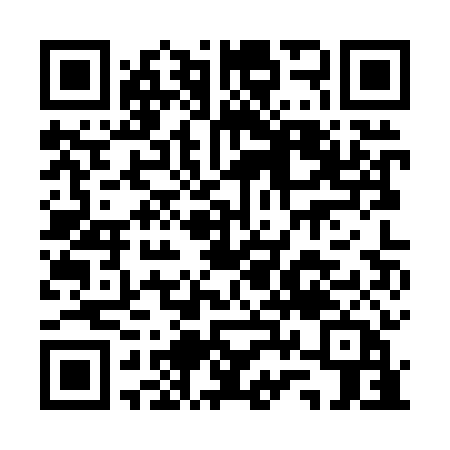 Ramadan times for Travancas, PortugalMon 11 Mar 2024 - Wed 10 Apr 2024High Latitude Method: Angle Based RulePrayer Calculation Method: Muslim World LeagueAsar Calculation Method: HanafiPrayer times provided by https://www.salahtimes.comDateDayFajrSuhurSunriseDhuhrAsrIftarMaghribIsha11Mon5:155:156:4712:394:456:326:327:5912Tue5:135:136:4612:394:466:336:338:0013Wed5:115:116:4412:394:476:346:348:0114Thu5:095:096:4212:384:486:356:358:0215Fri5:085:086:4012:384:496:366:368:0416Sat5:065:066:3912:384:506:376:378:0517Sun5:045:046:3712:374:516:386:388:0618Mon5:025:026:3512:374:516:406:408:0719Tue5:005:006:3412:374:526:416:418:0920Wed4:584:586:3212:374:536:426:428:1021Thu4:574:576:3012:364:546:436:438:1122Fri4:554:556:2912:364:556:446:448:1223Sat4:534:536:2712:364:566:456:458:1424Sun4:514:516:2512:354:566:466:468:1525Mon4:494:496:2312:354:576:476:478:1626Tue4:474:476:2212:354:586:496:498:1727Wed4:454:456:2012:344:596:506:508:1928Thu4:434:436:1812:345:006:516:518:2029Fri4:414:416:1712:345:006:526:528:2130Sat4:394:396:1512:345:016:536:538:2331Sun5:385:387:131:336:027:547:549:241Mon5:365:367:111:336:037:557:559:252Tue5:345:347:101:336:037:567:569:273Wed5:325:327:081:326:047:577:579:284Thu5:305:307:061:326:057:587:589:295Fri5:285:287:051:326:068:008:009:316Sat5:265:267:031:316:068:018:019:327Sun5:245:247:011:316:078:028:029:348Mon5:225:227:001:316:088:038:039:359Tue5:205:206:581:316:098:048:049:3610Wed5:185:186:561:306:098:058:059:38